第十八屆 生命教育種籽講師培訓營 報名簡章一、主辦單位：台灣基督長老教會總會教育委員會二、協辦單位：總會所屬中會／族群區會教育部三、培訓目的：1.拓展校園福音事工，提昇牧長同工對生命教育輔導知能及參與的質素，並提供資格認證及資源分享。2.希望完成本課程之牧長同工，分享、推動生命教育的重要性。四、培訓日期：2023年7月31～8月1日(一～二) 五、培訓地點：崇光高中－文萃樓（新北市新店區三民路19號）六、認證說明：1.所有參加培訓同工務必全程參與(含開會禮拜、閉會禮拜)。              2.參與培訓課程同工，每堂課若缺課或遲到早退超過30分鐘，恕無法頒發結業認證書。七、報名時間：即日起至7月17日前受理報名繳費。活動報名限額50人，不受理現場報名八、報名費用（含課程住宿、餐費、教材）：住宿者（2人1室）每名2400元；若要入住單人房者，每名3000元；不須住宿者2000元。早鳥優惠：7月3日（含）前完成報名繳費者，2人1室每人2000元；1人1室每人2600元，不住宿者每人1600元。退費事宜：7月18日（含）前告知，全額退費或替換他人參加；7月19日（含）後恕不退費，但可替換他人參加。九、繳費方式：郵政劃撥帳號50210969，戶名：財團法人台灣基督長老教會宣教基金會教育委員會；聯邦銀行公館分行024-50-0122966，戶名：財團法人台灣基督長老教會宣教基金會。十、報名方式：回傳報名表至life@mail.pct.org.tw或傳真(02)2363-1722並來電(02)2362-5282#513林莉芬姊妹確認。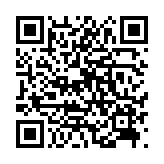 網路報名：https://www.beclass.com/rid=274b17e647013b8be1d2請完成報名及繳費後務必回傳劃撥收據或於報名表備註欄告知匯款者姓名、匯款日期、匯款帳號末五碼及匯款金額。…………………………………………………………………………………………………………TO：教育委員會(Life edu研習)報名表所屬中會／族群區會：                            教會：此報名表可自行影印使用姓 名性別職稱聯絡電話住宿7/31(一)晚餐□雙人房，室友：□單人房□不需住宿□要用餐□不需用餐e-mail：e-mail：e-mail：e-mail：e-mail：□雙人房，室友：□單人房□不需住宿□要用餐□不需用餐e-mail：e-mail：e-mail：e-mail：e-mail：